P l a ß s c h u l e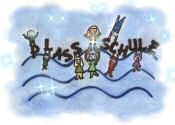 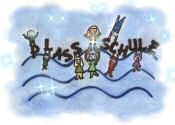 Städt. Grundschule
GemeinschaftsgrundschulePlaßschule  /  Meyer-zu-Eissen-Weg 4  /  33611 BielefeldTel.: 0521- 55 799 10-0  /  Email: plassschule@bielefeld.deOGS Tel.: 0521-1364565 / Email: ogs-plassschule@awo-bielefeld.orgHomepage: www.plassschule.de25. Oktober 2021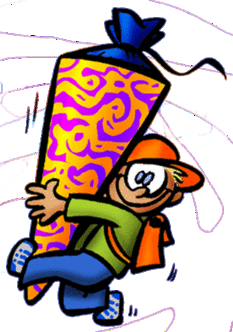 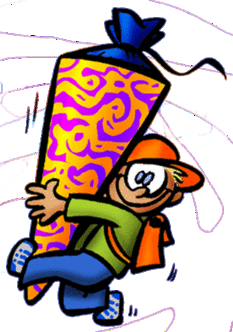 Terminübersicht für die Schulanfänger (- Eltern) 2022/23                     Angebot der Stadt Bielefeld: „Jetzt geht´s los…“ –                     Was braucht mein Kind für gute erste Schuljahre?Konzentriert und organisiert lernen	Rechnen lernenLesen und Schreiben lernen	Guter Umgang mit sich selbst und anderenSollte dieses Angebot in diesem Jahr wieder stattfinden, werden Sie umgehend dazu eine Einladung per Post/E-Mail erhalten und wir werden Sie auf unserer Homepage www.plassschule.de informieren!Weitere Informationen der Stadt Bielefeld zum Thema „Schulstart“ erhalten Sie unter https://www.bildung-in-bielefeld.de/auf-in-die-schule/ .Elternforum:	Erziehungspartnerschaft Schule – ElternhausMontag, 02.05.2022, 19.00 – 20.30 Uhr, im Forum der PlaßschuleSchwerpunkt:  * Was ist das und was bedeutet das für Eltern, Kinder und Lehrer?                                    * Konzepte der Plaßschule für das LernenSchnuppertage für Schulanfänger*innenMontag,16.05./Dienstag,17.05./Mittwoch,18.05.2022, 08.15 - 9.45 Uhr, im Forum der Schule Sie erhalten rechtzeitig eine Einladung mit dem genauen Termin und weiteren Informationen.	Elternforum: 	Bekanntgabe der KlasseneinteilungMontag, 20.06.2022, 19.00 – 20.30 Uhr, im Forum der PlaßschuleKennenlernnachmittag für Kinder, Eltern und Klassenlehrer*innenMittwoch, 22.06.2022, 15.00 - 16.00 Uhr, Treffpunkt: im Forum der PlaßschuleEinschulung	Donnerstag, 11.08.2022   Gottesdienst	          9.00 - 9.45 Uhr, katholische Kirche St. Johann Baptist, Niederfeldstr.   Einschulungsfeier     10.15 - 11.00 Uhr, Sporthalle   1. Unterrichtsstunde 11.00 - 11.50 Uhr, Klassenräume    Kaffee und Kuchen für wartende Eltern in der Mensa der OGS.Alle Termine können leider nur dann stattfinden, wenn es das Coronageschehen zulässt! Falls ein Termin kurzfristig abgesagt werden muss, teilen wir dies über unsere Homepage www.plassschule.de oder per Post/E-Mail mit!Informieren Sie sich auch gerne immer über aktuelle Ereignisse auf unserer Homepage! Wir wünschen Ihnen und Ihren Kindern eine gute Zeit bis zur Einschulung! Bleiben Sie gesund und zuversichtlich!           Das Team der Plaßschule